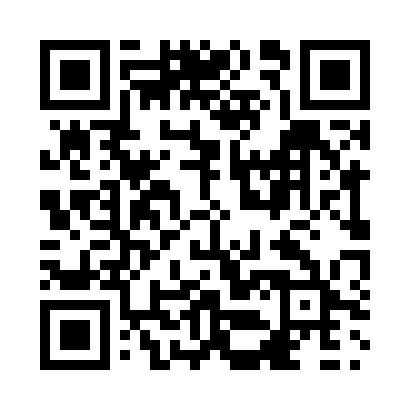 Prayer times for Loch Lomond, New Brunswick, CanadaMon 1 Jul 2024 - Wed 31 Jul 2024High Latitude Method: Angle Based RulePrayer Calculation Method: Islamic Society of North AmericaAsar Calculation Method: HanafiPrayer times provided by https://www.salahtimes.comDateDayFajrSunriseDhuhrAsrMaghribIsha1Mon3:435:401:286:509:1511:122Tue3:435:401:286:509:1511:113Wed3:445:411:286:509:1511:114Thu3:465:421:286:509:1411:105Fri3:475:421:286:509:1411:096Sat3:485:431:286:509:1411:087Sun3:495:441:296:509:1311:088Mon3:505:441:296:499:1311:079Tue3:515:451:296:499:1211:0610Wed3:535:461:296:499:1211:0511Thu3:545:471:296:499:1111:0312Fri3:555:481:296:489:1011:0213Sat3:575:491:296:489:1011:0114Sun3:585:501:296:489:0911:0015Mon4:005:501:306:479:0810:5916Tue4:015:511:306:479:0710:5717Wed4:035:521:306:479:0710:5618Thu4:045:531:306:469:0610:5419Fri4:065:541:306:469:0510:5320Sat4:085:551:306:459:0410:5121Sun4:095:561:306:459:0310:5022Mon4:115:571:306:449:0210:4823Tue4:135:581:306:449:0110:4724Wed4:146:001:306:439:0010:4525Thu4:166:011:306:428:5910:4326Fri4:186:021:306:428:5810:4127Sat4:196:031:306:418:5710:4028Sun4:216:041:306:408:5510:3829Mon4:236:051:306:408:5410:3630Tue4:256:061:306:398:5310:3431Wed4:266:071:306:388:5210:32